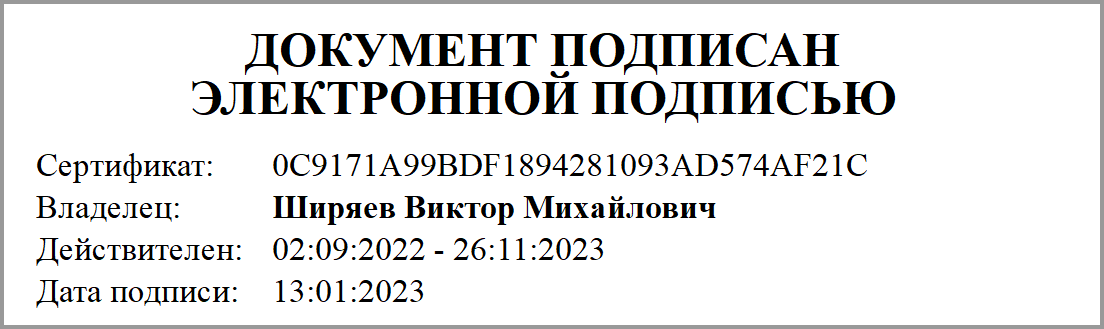 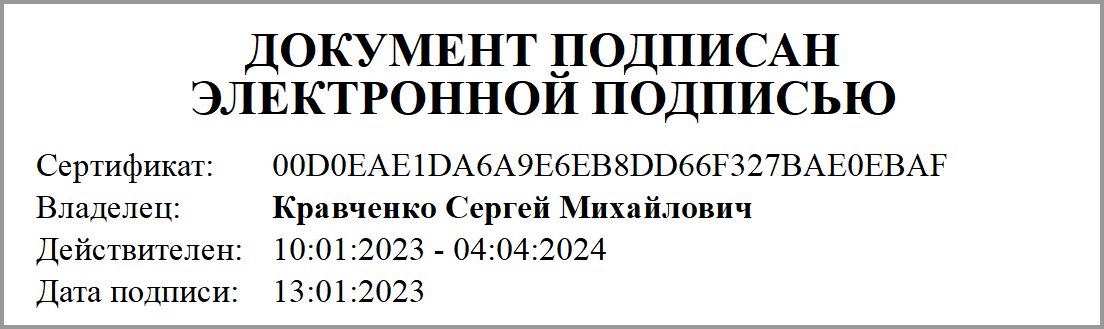 Приложение 2к Соглашениюот 13.01.2023 № 56аПриложение 2к Соглашениюот 13.01.2023 № 56аПриложение 2к Соглашениюот 13.01.2023 № 56аПриложение 2к Соглашениюот 13.01.2023 № 56аГрафик перечисления СубсидииГрафик перечисления СубсидииГрафик перечисления СубсидииГрафик перечисления СубсидииНаименование Учредителя:Наименование Учредителя:департамент образования и науки Брянской областидепартамент образования и науки Брянской областиНаименование Учреждения:Наименование Учреждения:государственное автономное профессиональное образовательное учреждение "Брянский техникум энергомашиностроения и радиоэлектроники имени Героя Советского Союза М.А.Афанасьева"государственное автономное профессиональное образовательное учреждение "Брянский техникум энергомашиностроения и радиоэлектроники имени Героя Советского Союза М.А.Афанасьева"Вид документа:Вид документа:первичныйпервичныйЕдиница измерения:Единица измерения:рублей (с точностью до второго знака после запятой)рублей (с точностью до второго знака после запятой)Код бюджетной классификации Российской Федерации (по расходам областного бюджета на предоставление Субсидии):Код бюджетной классификации Российской Федерации (по расходам областного бюджета на предоставление Субсидии):816.0704.1640310650.622816.0704.1640310650.622Номер строкиАналитический код СубсидииПериод предоставления СубсидииСумма2023 год17068Январь2 307 444,0027068Февраль2 307 444,0037068Март2 307 444,0047068Апрель2 307 444,0057068Май2 307 444,0067068Июнь2 307 444,0077068Июль1 729 992,0087068Август1 729 992,0097068Сентябрь2 522 766,00107068Октябрь2 531 826,00117068Ноябрь2 545 416,00127068Декабрь2 601 426,002023 год17069Январь1 950 134,0027069Февраль2 147 153,0037069Март2 479 466,0047069Апрель2 406 446,0057069Май2 362 888,0067069Июнь4 026 044,0077069Июль408 528,0087069Август408 528,0097069Сентябрь2 582 220,00107069Октябрь2 417 374,00117069Ноябрь2 344 062,00127069Декабрь2 223 546,00УчредительУчреждениеПодписано ЭПШиряев Виктор МихайловичПодписано ЭПКравченко Сергей Михайлович